2024 is your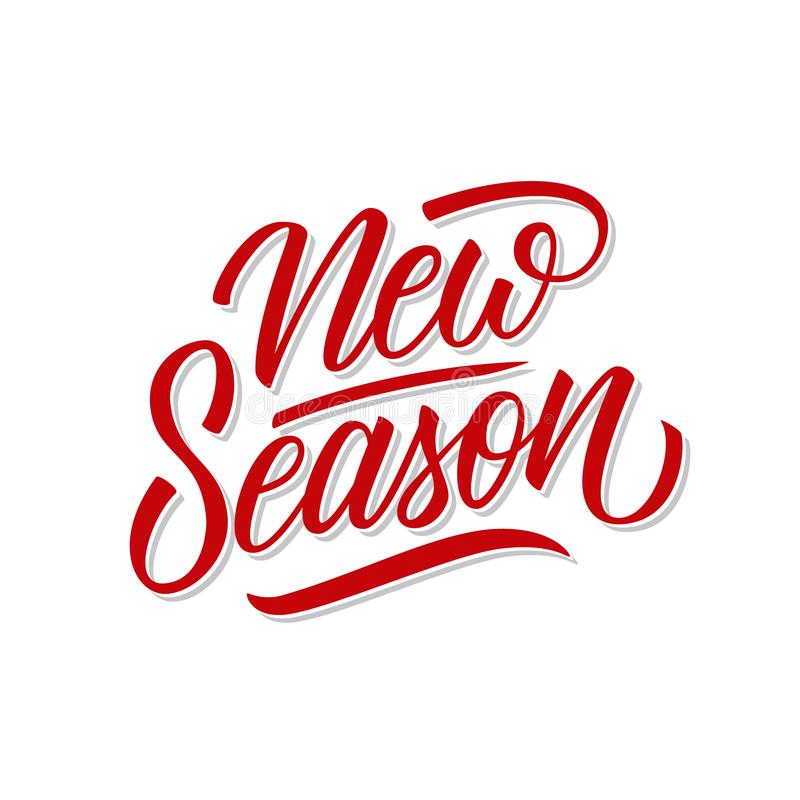 Isaiah 42:8-9; 43:18-19Though I live in a Chronos world,
in 2024 I want to live by Kairos timeKey: Live under Christ’s Lordship and His BlessingA.	You can’t Live on Yesterday’s Blessing; Exodus 16Too many Christians are living on yesterday’s MannaThank God for what He Did yesterday, but don’t try to Live in itThe Holy Spirit wants to do something New in your life everydayDon’t let your Yesterdays drive your TomorrowsB.	You can’t just Receive; you need to Give; Matthew 17I hope you get Blessed and experience the profound Presence of JesusDon’t fall into the temptation of trying to stay on the Mountain TopWe want to stay at the place of Blessing, but we need to go down to the place of NeedThe place of Need becomes the place of BlessingC.	As soon as you are Satisfied with Where you are, There you will StayWhen the Jars ran out, the Miracle ran out; 2 Kings 4:6Do not become Satisfied with you are, especially spirituallyIf you are willing to Accept small, you will Stay smallKeep believing God for Greater Things in your lifeWe have a Big God; He instructs us to ask Big!Honolulu Assembly of God  January 7, 2024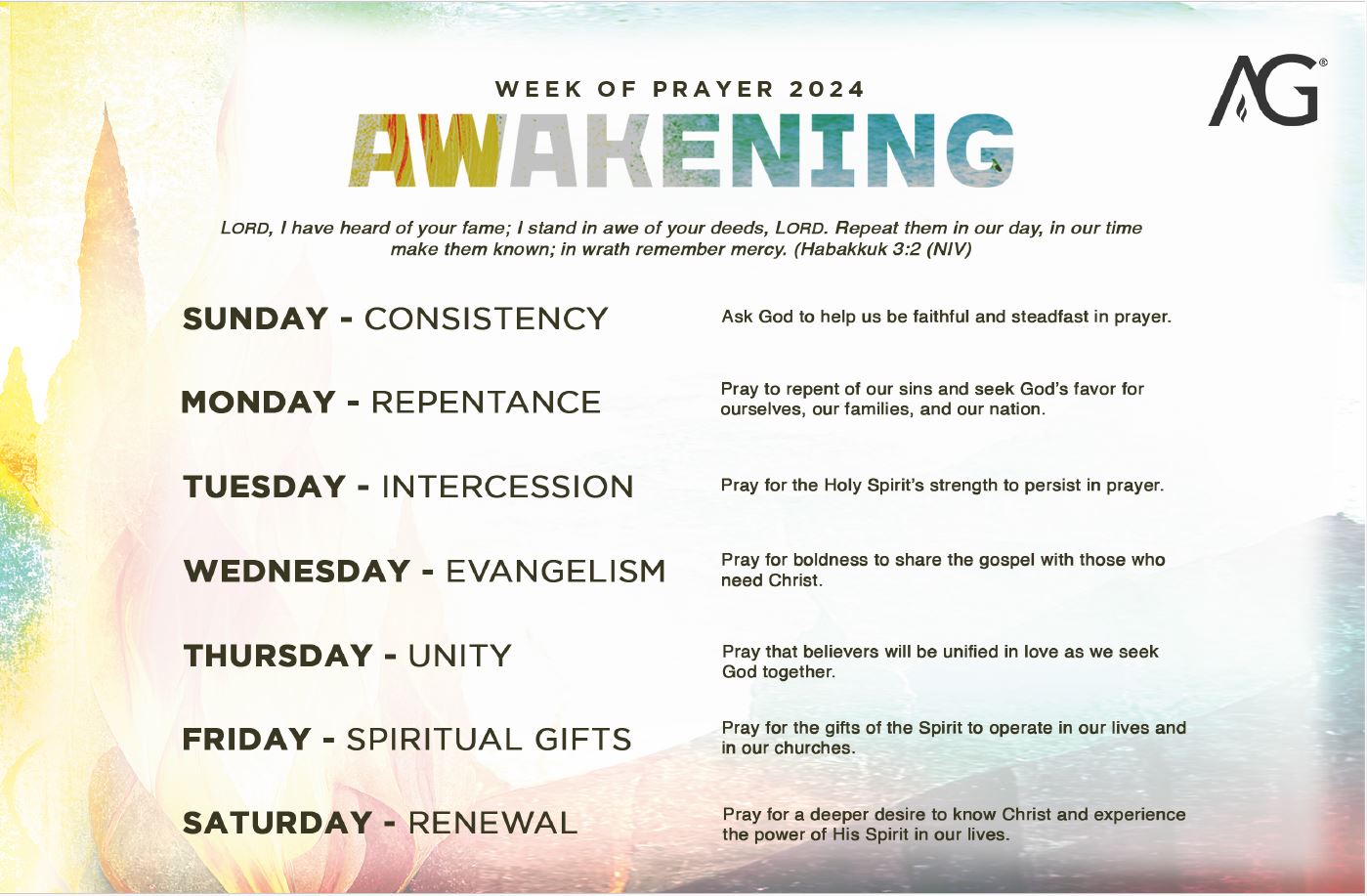 